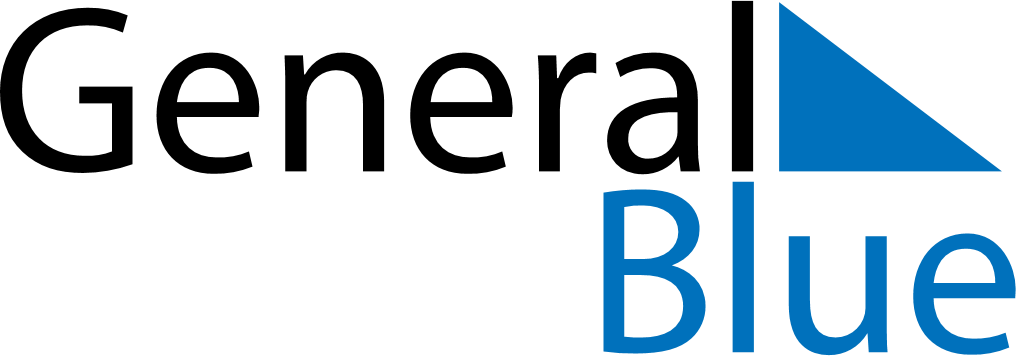 December 2022December 2022December 2022December 2022ZimbabweZimbabweZimbabweMondayTuesdayWednesdayThursdayFridaySaturdaySaturdaySunday123345678910101112131415161717181920212223242425Unity DayChristmas Day26272829303131Boxing Day